Тест комплексного задания I уровняЗаключительного этапа Всероссийской олимпиады профессионального мастерства обучающихся по специальностям среднего профессионального образования укрупненной группы 35.00.00 Сельское, лесное и рыбное хозяйствоЗадания I уровня Инвариантная часть Информационные технологии в профессиональной деятельности1. Каково назначение указанной кнопки в Word 2013?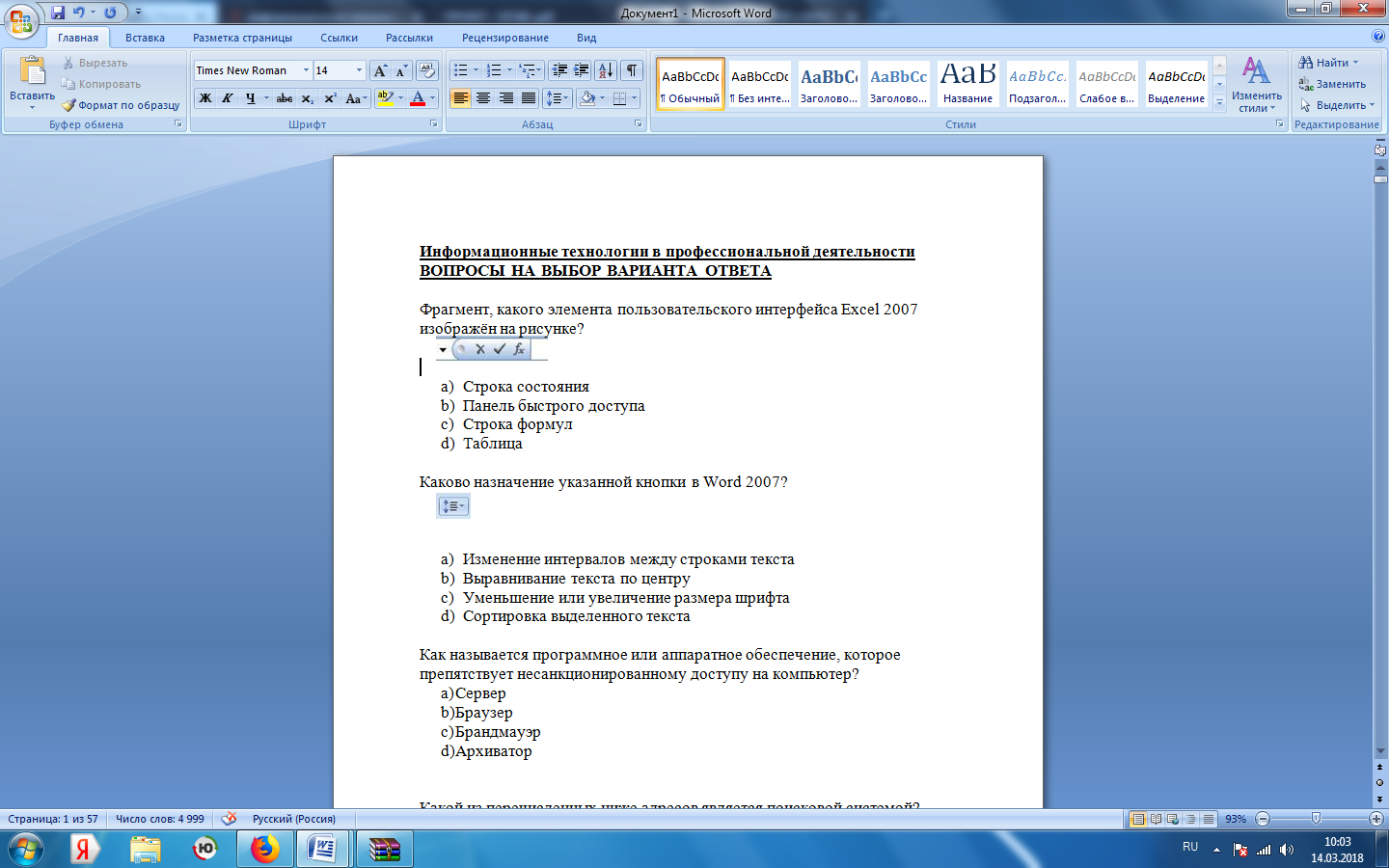 Изменение интервалов между строками текста Выравнивание текста по центру Начало маркированного спискаСортировка выделенного текста2. При помощи какого пункта меню устанавливается разрешение переноса информации в ячейке по словам в MS Excel 2013?1) Правка-Заменить2) Вставка-Ячейки3) Сервис-Настройки4) Главная - Выравнивание3. С помощью какого пункта меню можно выполнить фильтрацию данных в MS Excel 2013?1) Вид2) Рецензирование3) Правка4) Данные
4. Файл *.mdb используется для хранения1) БД FoxPro2) БД MS Access3) Книги MS Excel4) БД LotusNotes5. Дан фрагмент электронной таблицы в режиме отображения формул. После выполнения вычислений была построена диаграмма по значениям диапазона ячеек A2:D2. Укажите получившуюся диаграмму. 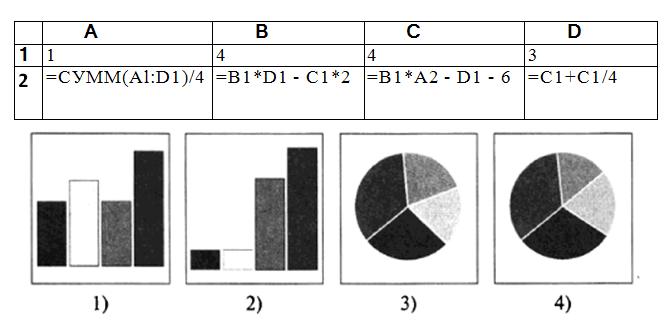 12346. Для проверки на вирус жесткого диска необходимо иметь:защищенную программузагрузочную программуфайл с антивирусной программойдискету с антивирусной программой, защищенную от записи Текстовый процессор входит в состав:системного программного обеспечениясистем программированияоперационной системыприкладного программного обеспечения Для создания шаблона бланка со сложным форматированием необходимо вставить в …документрисунокрамкуколонтитулытаблицу Базовым стеком протоколов в Internet является:HTTPHTMLTCPTCP/IP World Wide Web – это служба Интернет, предназначенная для:Поиска и просмотра гипертекстовых документов, включающих в себя графику, звук и видео Передачи файловПередачи электронных сообщенийОбщения  в реальном времени с помощью клавиатуры.Установите соответствие между программными продуктами и их функционаломЗапишите ответ:Установите соответствие между функциями и их описаниямиЗапишите ответ:Установите соответствие между функциями и их описаниямиЗапишите ответ:Установите соответствие между функциями и их описаниямиЗапишите ответ:Установите соответствие между службами Internet и их латинскими названиями:Запишите ответ:Установите соответствие между видами ссылок и видами изменений при копировании:Запишите ответ:Установите соответствие между видами поисковых систем и их примерами:Запишите ответ:Установите соответствие между названием кабеля и максимальной длинной сегмента сети:Запишите ответ:Установите соответствие между видом топологий и популярным стандартом локальной сети:Запишите ответ:19. Расположите команды для изменения существующего макроса в правильном порядке:МакросыМакросСервисВыбрать имя макросаИзменить20. Установите последовательность установления нестандартных значений полей для нового документа в редакторе MS Word 2013Выбрать вкладку «Разметка страницы»Выбрать группу команд команду «Параметры страницы»Выбрать команду «Настраиваемые поля»Выбрать функцию «Поля»21. Расположите уровни модели взаимодействия открытых систем по убыванию:физическийканальныйсеансовыйтранспортныйприкладнойпредставительскийсетевой22. Расположить этапы создания гиперссылки для перехода на первый слайд презентации в нужном порядке:выбрать пункт «Гиперссылка»выделить область слайдав меню «Связать с» выбрать пункт «местом в документе»вызвать контекстное менювыбрать пункт «первый слайд»нажать кнопку ОК23. Расположить этапы построения диаграммы в MS Excel с помощью мастера в нужном порядке:выбор типа диаграммынастройки заголовков, осей, линий сетки, легенды, подписей и таблицы данныхвыбор расположения диаграммывыбор или уточнение источника данных24. При производстве процессора в качестве его основания используется ____________25. При обработке на компьютере знания трансформируются, проходя следующие этапы:базы знанийполе знанийзнания в памяти человека как результат мышлениязнания на материальных носителяхзнания на языках представления знаний26. Расположите текстовые редакторы в порядке возрастания их функциональных возможностей. Microsoft Office WordБлокнотCorelVenturaPublisherWordPad27. Доступ к файлу music.com, находящемуся на сервере www.ftp, осуществляется по протоколу http. Укажите верную последовательность записи адреса указанного файла. 28. Расположите в порядке возрастания следующие значения:9 битбайт1025 байта1Кбайт8191 бит29. Расположите элементные базы ЭВМ в правильной последовательности:электронновакуумные лампыполупроводниковые приборы (транзисторы)интегральные микросхемыбольшие и сверхбольшие интегральные схемы30. _________ - это совокупность правил, определяющих характер аппаратного взаимодействия компонентов сети, а также характер взаимодействия программ и данных.31. Служба __________ в Internet осуществляет связь между доменной системой адресации и IP-адресацией. 32. __________ в программе MS Excel может содержать числовые константы, ссылки на ячейки и встроенные функции, соединенные знаками математических операций. 33. __________ - служебный файл, который содержит всю информацию о структуре и оформлении документов конкретного типа. 34. __________ информационной технологии – это один или несколько взаимосвязанных программных продуктов для определенного типа компьютера, технология работы в которых позволяет достичь поставленную пользователем цель. 35. _________ - это общая схема сети, отображающая физическое расположение узлов и соединений между ними с учётом территориальных, административных и организационных факторов. 36. В режиме __________ удобно выполнять основные операции по монтажу всей презентации. 37. __________ системаявляется усеченной версией ЭС, спроектированной для проверки правильности кодирования фактов, связей и стратегий рассуждения эксперта.38. Антивирусные программы, которые не только ищут зараженные вирусами файлы, но и лечат их, удаляя из файла тело вируса, возвращая файлы в исходное состояние – это _____39. Число 10012 в десятичной системе счисления _____________
Оборудование, материалы, инструмент40. Единица измерения напряжения электрического поля:омджоульваттвольт41. Какое соотношение напряжений применяется при трехфазном электроснабжении сельскохозяйственного объекта?230/400 120/208 277/480220/68042. В каких единицах измеряется частота тока?ЛюксВарГерцВольт43. В системе СИ единицей силы тока является:ампер (А)вольт (В)ом (Ом)кулон (Кл)44. Класс точности приборов показывает:абсолютную погрешность прибораотносительную погрешность в процентахпредел измерения прибораточность измерения, выраженную в цене деления45. Что замеряют денсиметром (ареометром) в аккумуляторной  батарее?емкость АКБплотность электролитанапряжение АКБсилу тока46.  Какой цвет имеет этилированный бензин марки АИ-93?оранжево-красный.синий.желтый.розовый. 47. Плотность материалов в естественном состоянии принято называть:1) Средней2) Истинной3) Относительной 4) Абсолютной48. В автотракторном электрооборудовании применяются следующие аккумуляторные батареи?железо-никелевыекадмиево-никелевыесеребряно-цинковыесвинцово-кислотные49. Прибор для замера давления в шинах  называется ________________.50. Диэлектрик это вещество (материал), плохо проводящее ______________.51. Антифризы - это низкозамерзающие охлаждающие жидкости, являющиеся смесью __________ с дистиллированной водой.52. Электрический калорифер это прибор для ___________________.53. Материалы, которые содержат большое количество свободных носителей заряда, называются ___________________.54. Определите последовательность замены масла в двигателе.заменить фильтр и залить новое маслослить старое (использованное)  маслопрогреть двигательзалить промывочное масло и промыть двигатель55. Для запуска основного тракторного двигателя необходимо.включить муфту сцепления пускового двигателязапустить пусковой двигательпосле запуска основного двигателя заглушить пусковой двигательвключить механизм бендикса56. Определите последовательность технологического процесса зерноуборочного комбайна.обмолачивание срезанной массы и отделение соломенного и зернового ворохатранспортировка зерна элеватором в бункерсрезание стеблей убираемой культурыочистка зерна и подача в зерновой шнек57. Определите последовательность пуска в действие новой аккумуляторной батареизалить электролит в аккумуляторную батареюприготовить электролит зарядить аккумуляторную батареювыдержать в течение трех часов58. Определите последовательность сборки двигателя внутреннего сгоранияустановка головки цилиндров и поддона картера двигателясборка элементов шатунно-поршневой группы и установка на двигательустановка коленчатого валарегулировка тепловых зазоров в клапанном механизме59. Определите соответствие смазочных материалов и их марок. 60. Определите соответствие приборов их назначению. 61. Определите соответствие эксплуатационных материалов и их марок. 62. Определите соответствие приборов и замеряемых параметров. 63. Определите соответствие между измерительным прибором и его назначением. Система качества, стандартизация и сертификация64. Установите соответствие между названием множителя единиц физической величины и ее значением:65. Установите соответствие между видом измерения и соответствующим ему определением:66. Установите соответствие между обозначением стандарта и его категорией:67. Установите соответствие законов и их характеристик68. Установите соответствие69. Укажите правильную последовательность разработки стандарта.разработка проекта стандарта (первой редакции) и рассылка его на отзывутверждение и государственная регистрация стандартаразработка и утверждение технического задания на разработку стандарта обработка отзывов, разработка проекта стандарта (окончательной редакции) и представление его на утверждение 70. Укажите правильную последовательность порядка проведения сертификации продукции.отбор  образцов и их испытаниепринятие решения по заявке органом по сертификацииинспекционный контрольвыдача сертификата и лицензии на применение знака соответствия71. Установите правильную последовательность в порядке уменьшения множителей единиц физических величин:мегананомилигига72. Из перечисленного, установите правильную последовательность иерархии нормативных документов в области метрологии в порядке возрастания их значения:рекомендациипостановления правительства по отдельным вопросам метрологиигосударственные стандартызакон РФ «Об обеспечении единства измерений»73. Из перечисленного, установите правильную последовательность основных разделов Закона РФ «Об обеспечении единства измерений», которые имеют следующие наименования:метрологические службыединицы величин, средства и методики измеренийкалибровка и сертификация средств измеренийгосударственный метрологический контроль и надзор74. Деятельность, направленная на разработку и установление требований, норм, правил, характеристик, обеспечивающих право на приобретение товаров надлежащего, называется:стандартизациейсертификациейметрологиейг) унификацией75. Объектом стандартизации не является (1 позиция):продукцияуслугапроцесстранспорт76. Общественное объединение заинтересованных предприятий, организаций и органов власти, которое создано на добровольной основе для разработки государственных, региональных и международных стандартов – это…инженерное общество     орган по стандартизациитехнический комитет по стандартизациислужба стандартизации77. Правовые основы стандартизации в России установлены Законом Российской Федерации …..?о стандартизации;о техническом регулировании;об обеспечении единства измерений;об измерении;78. Сведение разнообразия форм объектов одинакового функционального назначения к единообразию называется …..агрегатированиеунификация  взаимозаменяемостьизмерение 79. Документ, устанавливающий требования, спецификации, руководящие принципы или характеристики, в соответствии с которыми могут использоваться материалы, продукты, процессы и услуги, которые подходят для этих целей  называется _____.РегламентСтандартУслугаЭталон80. Составляющая погрешности случайным образом изменяющаяся при повторных измерениях это _____________ погрешность.81. Разность между измеренным и действительным значением измеряемой величины -  это _________ погрешность измерения.82. Главный нормативный акт по обеспечению единства измерений - ____________.83. В зависимости от требований к объектам стандартизации ___________ подразделяют на государственный, отраслевой и республиканский?84. Отклонение результатов измерений от истинного (действительного) значения называется _________.Вариативная часть Профессиональный цикл85. Как  называется орган  плуга изображеный на рисунке: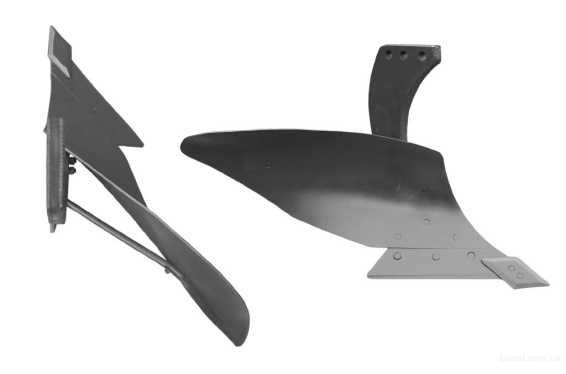 предплужник;		углосним;		корпус; почвоуглубитель. 86. Какой сорняк  истощает растения подсолнечника?повиликазаразихапогремокхвощ87. Что из перечисленных является злостным сорняком из группы корнеотпрысковых?осот полевойщирица запрокинутаяживокость посевнаяхвощ полевойК карантинным сорнякам относится?звездчаткапаслен клювовидныйромашка непахучаячистец болотныйДля борьбы с сорными растениями применяют?фунгицидыарборицидыгербицидыинсектицидыКакова глубина посева семян кукурузы?1-2 см3-4 см5-10 см12 смКакая окраска листьев у пшеницы при азотном голодании?бледно – зеленаякрасно – фиолетоваялиловаякоричневаяВыберите рабочие органы корпуса  плуга относится:алемех, отвал, стойкалемех, отвал, полевая доскалемех, отвал, стойка,  полевая доскастойка,  полевая доска, отвал Что изображено на рисунке?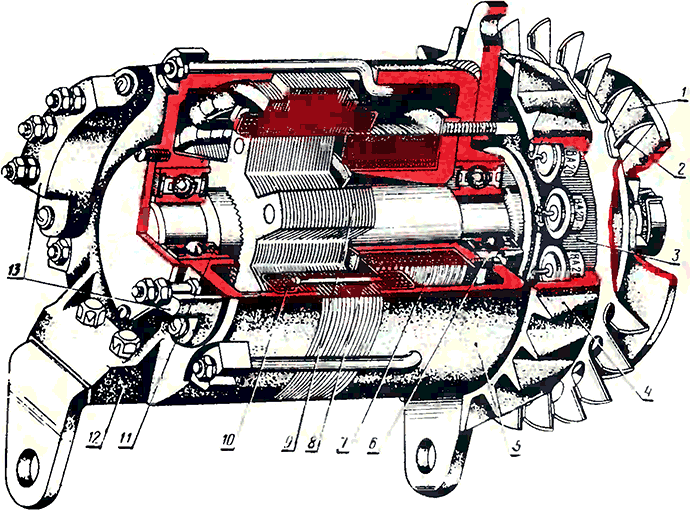 аккумуляторная батареястартергенераторреле-регуляторКакая ширина захвата плуга ПЛН 3-35.35смЭлектролит стартерного аккумулятора – это смесьщелочи и воды;серной и соляной кислот;серной кислоты и этиленгликоля;соляной кислоты и этиленгликоля;серной кислоты и дистиллированной воды;соляной кислоты и дистиллированной воды.Назовите причины перегрева двигателя:засорены фильтры, раннее зажигание;заклинил термостат, закрыты жалюзи, ослаблен или оборван ремень;недостаточно масла в двигателе, неправильная регулировка карбюратора;низкий уровень антифриза.С какой целью радиатор системы охлаждения делают из цветных металлов?у цветных металлов теплопроводность намного выше, чем у остальных;у цветных металлов теплопроводность намного ниже, чем у остальных;детали и механизмы из цветных металлов намного легче остальных;цветные металлы намного дешевле остальных.Какие удобрения относятся к органическим?азотныефосфорныенавоз, торффосфатныеПо истечении какого времени подсолнечник рекомендуют возвращать на прежнее место в севообороте:1-2 года3-4 года       5-6 лет8-10 летВыберитеагрегат для скашивания растений:МТЗ - 80 + ГВР-6;МТЗ - 80 + КРН-2.1;МТЗ - 80 + ПС-1.6МТЗ - 80 + КРН-5.6Расстояние от середины крайнего сошника сеялки до следа маркера называется…вылетом маркераследом маркерашириной маркераширина захвата агрегатаКакой состав агрегата для сплошной культивации составлен верно:МТЗ - 80 + КПС-4 + 4БЗСС-1;МТЗ - 80 + КОН-2.8 + 4БЗСС-1;МТЗ - 80 + ССТ-12 + 4БЗСС-1МТЗ - 80 + КШУ-12 + 4БЗСС-1От чего зависит высота установки вала мотовила комбайна?Скорости жаткиВысоты стеблестояВида убираемой культурыСкорости вращения мотовилаНорму внесения удобрений регулируют:скоростью подачи удобрений к разбрасывателямчастотой вращения ВОМ трактораустройством для присоединения к тракторучастотой вращения разбрасывателейЧем изменяют глубину пахоты на плугебалластомопорным колесомглубина не изменяетсяуглом атаки корпусаК какому виду обработки почвы относится культивация:основнаяповерхностнаяспециальнаяспецифическаяУзел комбайна, в котором происходит процесс обмолота зерна:жаткамолотилкабункеризмельчительКакой ток выдает аккумуляторная батарея автомобиля?постоянный переменныйпрерывистыйсинусоидальныйКак называются электрические машины, преобразующие электрическую энергию в механическую?генераторыдвигатели осциллографытрансформаторыДля чего предназначен статор двигателя?создания вращающегося магнитного поляпреобразования электрической энергии в механическуюсоздания силы тягивзаимоиндукцииПроводниками электрического тока называются?нейтральные телавещества с твердой кристаллической решеткойвещества, в которых есть свободные электронывещества без твердой кристаллической решеткиДля регулирования силы тока в цепи применяют?АмперметрыВольтметрыРеостатыстартерыРазовое отключение при недопустимых нарушениях режима работы выполняют?реле и регуляторыкоммутирующие аппаратыплавкие предохранителиавтоматические выключателиПолупроводниковый прибор с двумя p-n-переходами называется?транзистордиодстабилитронтиристорТок называется постоянным, если?сила тока со временем не меняетсядлина проводника со временем не меняетсяв атомах вещества есть свободные электронысила тока со временем  меняетсяДеталь, служащая для уплотнения зазора между стенкой гильзы и поршня называется ________________.Машина МВУ-6 предназначена для внесения __________________ удобрений.Нормальная топливная смесь – это смесь, у которой пропорция топлива и воздуха 1 ______________.Основным источником электрической энергии на тракторе (автомобиле) является______________.Деталь  называется ____________.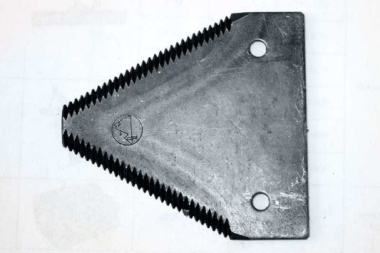 Деталь  называется _____________________..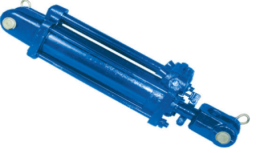 Деталь  называется ________________________. 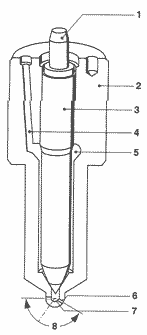 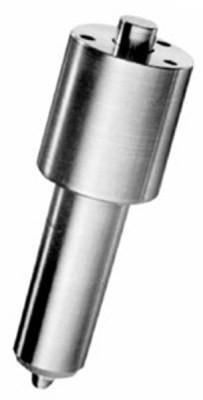 Какой механизм преобразует возвратно-поступательное движение поршня во вращательное движение коленчатого вала ____________________.Зерновые культуры убирают прямым(однофазным) и ________________ способом.Сорняки, плодоносящие через 1,5-2 месяца с начала вегетации называют ___________.Озимым зерновым в начале развития требуется температура от ____ до  ____ 0 С в течение 35-70 дней.Семяна _____________ высевают на глубину 3-8 см.Последовательное соблюдение чередования посевов культур (а при наличии – ещё и паров) ежегодно и по каждому полю называют _______________.Мощностью называется ____________, производимая (или) потребляемая в одну секунду.Сила тока численно равна ___________ электричества, проходящему через поперечное сечение проводника в единицу времени.Сила тока в проводе прямо пропорциональна _______________ на его концах и обратно пропорциональна сопротивлению провода.Установите последовательность передачи крутящего момента.полуосьступицаколесодифференциалУстановите последовательность прохождения отработавших газов по выпускной системе.гофраколлекторрезонаторглушительУстановите последовательность нанесение слоёв.шпатлеваниепокраскагрунтовкананесение лакаУстановите последовательность передачи крутящего момента.СцеплениеПромежуточный валПервичный валВторичный валУкажите последовательность включения отдельных частей дробильного агрегата с автоматической загрузкой продукта и выгрузкой полученного материала.Подача звукового сигнала Включение выгрузного оборудованияВключение двигателя дробилкиВключение загрузочного оборудованияУкажите порядок выполнения работ в электроустановках.оформление работ (наряд)подготовка места работыдопуск бригады к работенадзор во время работыУкажите последовательность работ по обработке почвы при возделывании зерновых.дискование  (лущение) стернивспашка зяби  закрытие влаги предпосевная культивацияПоследовательность чередования тактов работы двигателя.впусксжатиерабочий ход (расширение)выпускПоследовательность подачи топлива в цилиндр дизельного двигателя.фильтр грубой очисткитопливный насос низкого давленияфильтр тонкой очисткитопливный насос низкого давления, форсункаПоследовательность пуска в действие новой аккумуляторной батареиприготовить электролитзалить электролит в аккумуляторную батареювыдержать в течение трех часовзарядить аккумуляторную батареюУстановите последовательность основных фаз развития хлебных злаковвсходывыход в трубкуколошениекущениецветениевосковая спелостьмолочное состояние зернаполная спелостьУстановите последовательность стадий технологии возделывания озимой пшеницы.подготовка семян к посевуудобрениевыбор места для посеваобработка почвыпосевсбор урожаяуход за посевомУстановите последовательность стадий технологии возделывания картофеля.довсходовые обработки междурядийокучиваниепослевсходовое боронованиеобработка гербицидамиобработка против фитофторозаобработка против колорадского жукарыхление почвыудаление ботвыуборка урожаяИз перечисленного, установите правильную последовательность трактовки первого закона Кирхгофа.подходящих к узлу электрической цепиравна сумме сил токовуходящих от этого узласумма сил токовИз перечисленного, установите правильную последовательность трактовки закона Джоуля – Ленца.количество теплоты, выделяемое проводникомпрямо пропорционально квадрату силы токасопротивлению проводника и времени, в течение которого электрический ток протекал по проводникупри прохождении электрического тока по проводникуСопоставьте защитную аппаратуру с её назначением.Сопоставьте величины их обозначения.Соотнесите средства автоматизации и технологические операции, в которых они применяются.Сопоставьте вид транспортного оборудования с рисунком.шнековый транспортерленточный транспортерскребковый транспортер       норияСопоставьте марки тракторов с их изображениями.МТЗ-82          ДТ-75Т-16             К-700Сопоставьте элементы электрических схем с их изображениями.переменный токисточник питаниязаземлениетрансформаторОпределите  соответствие смазочных материалов и их марок.  Определите   соответствие приборов их назначению.Определите  соответствие эксплуатационных материалов и их марок.Определите соответствие между измерительным прибором и его назначением.Определите  соответствие марок двигателей и тепловых зазоров в клапанном механизме.Определите соответствие между сельскохозяйственной машиной и её элементом.Определите соответствие узлов двигателя и их деталей.Выполните соответствие отдельных деталей к узлам зерноуборочного комбайна. Сопоставьте части плуга с их назначением.		Сопоставьте вид электрооборудования с его маркой.Соотнесите разновидности пестицидов с их применением.Установите соответствие между наименованием и изображением сорных растений.Установите соответствие между наименованием сорных растений и их агробиологической группой.Установите соответствие загрязнения по видам.Установите соответствие между единицами измерения и терминами.Установите соответствие электропроводности.Установите соответствие закона и формулы.Установить соответствие в буквенно-цифровых обозначениях электрических схем.Установите соответствие в маркировке материала.Установите соответствие между электрическими величинами и их определениями.Установите соответствие между узлами, деталями и системами, механизмами автомобиля:Охрана труда, безопасность жизнедеятельности, безопасность окружающей средыЧто  относится к средствам индивидуальной защиты?знаки безопасностиосветительные приборысредства защиты глазспециальная одеждаВключается ли перерыв в рабочее время?данетпо решению работодателяпо решению общего собранияНа кого возлагаются действующим законодательством обязанности по обеспечению охраны труда?органы исполнительной власти субъектов Российской Федерациипрофсоюзыработодателяглавного инженераКакие производственные факторы относятся к опасным?неправильное использование средств индивидуальной защиты.недостаточная освещенность рабочего места.неправильная организация рабочего местаотсутствие лечебно-профилактического питанияДля тушения, каких пожаров предназначены пенные огнетушители?для тушения загоревшихся различных веществ и материалов.любых пожаров, за исключением загоревшихся щелочных металлов и электроустановок, находящихся под напряжением.загоревшихся электроустановок только деревянных конструкций______________условия труда – условия труда, при которых воздействие наработающих вредных и (или) опасных факторов исключено либо уровни их воздействия не превышают установленных нормативов.__________труда – совокупность факторов производственной среды и трудового процесса, оказывающих влияние на работоспособность и здоровье работника.Средства индивидуальной и коллективной защиты работников – _________ средства, используемые для предотвращения или уменьшения воздействия на работников вредных и (или) опасных производственных факторов, а также для защиты от загрязнения.Рабочее место – ___________, где работник должен находиться или куда ему необходимо прибыть в связи с его работой и которое прямо или косвенно находится под контролем работодателя.Опасный производственный фактор – производственный фактор, воздействие которого на работника может привести к его ___________.Установите соответствие. Установите соответствие. Установите соответствие. Установите соответствие. Установите соответствие. Установите последовательность действий при оказании первой помощи пострадавшему. выполнение необходимых мероприятий по спасению пострадавшегоустранение воздействия вредных и опасных факторовоценка состояния пострадавшегоопределение характера травмыУстановите последовательность оценки состояния пострадавшего. цвет кожных покрововдыханиесознаниепульсОпределите последовательность в содержании инструкции по охране труда. требования безопасности перед работойтребования безопасности в аварийных ситуацияхтребования безопасности во время работыобщие требования безопасностиОпределите иерархию проведения инструктажа по характеру, времени и последовательности. повторныйпервичный на рабочем местевнеплановыйвводныйОпределите последовательность действий при несчастном случае на производстве. немедленно организовать первую помощь пострадавшему и при необходимости доставить в учреждение здравоохраненияпринять неотложные меры по предотвращению развития аварийной ситуациисохранить обстановку в том виде, в каком она была на момент происшествия, если это не угрожает жизни и здоровью других лиц и не ведёт к аварииобеспечить расследование несчастного случая и его учетЭкономика и правовое обеспечение профессиональной деятельности193. Рынок труда представляет собой:1) один из факторных рынков2) сферу формирования заработной платы как равновесной цены3) сферу формирования спроса и предложения4) все вышеперечисленное194. В стране вследствие перехода на компьютерные технологии переход архивов и библиотек на электронные каталоги и оцифрованные фонды, профессия архивистов и библиотекарей стала невостребованной. Люди потеряли работу и теперь им необходимо осваивать новую профессию.Выберите из приведенного списка характеристики возникшей безработицы?1) фрикционая2) циклическая3) структурная4) массовая5) сезонная6) открытая195. Производство – это:1) Процесс создания экономических благ и услуг, которые выступают исходным пунктом экономической деятельности2) Заключительная стадия производства, в процессе которой произведенный продукт используется или уничтожается3) Процесс, в котором взамен произведенного продукта люди получают деньги или другой продукт4) Разделение произведенного продукта, дохода между участвующими в его производстве196.Смета доходов и расходов государства называется:а) монетарной политикой;б) фискальной политикой;в) налоговой политикой;г) экономической политикой;197. Какой признак характеризует скрытую инфляцию (по характеру протекания)?1) цены поднимаются в умеренном темпе и постепенно2) возникает при неизменных розничных ценах на товары и услуги и одновременном росте денежных доходов населения3) быстрый рост цен4) цены различных товаров по отношению к друг другу постоянно меняются198. Предпринимательская деятельность –это?1) способность иметь любые гражданские права и обязанности, которые в соответствии с законодательством может иметь юридическое лицо. Бывает общей и специальной.2) самостоятельная, осуществляемая на свой страх и риск деятельность, направленное на систематическое получение прибыли от пользования имуществом, продажи товаров, выполнения работ и оказания услуг лицам, зарегистрированным в этом качестве в установленном законе порядке3) складывающаяся на определенной технической основе правоотношения производителя материальных благ к предмету и средствам своего труда, а также людям, с которым он взаимодействует в технологическом процессеВставьте слово:199. Основные функции рынка200.Чрезмерное по отношению к государственному золотому запасу увеличение количества обращающихся в стране бумажных денег, вызывающее их обесценивание называется____________201. Банковский кредит – денежная сумма, выдаваемая банком на определенный срок на условиях возвратности и оплаты установленного в договоре _______________202.К организационно-правовым формам юридических лиц, согласно российскому гражданскому законодательству, не относится:а) концерн.б) потребительские кооперативыв) унитарное предприятие.г) фонды203.Установите соответствие между факторами производства и факторными доходами: 204.Установите соответствие между определением и понятием205.Установите соответствие между содержанием и признаком:206.Установите соответствие между видами ресурсов и их проявлениями207.Расставьте формы оборотных средств по естественным стадиям кругооборота на предприятии. Ответ запишите буквами без пробелов абвг1) готовая продукция2) сырье3) денежные средства на закупку4) незавершенное производство208.Принятие законопроекта проходит в следующем порядкеОтвет запишите буквами без пробелов абвг1) рассмотрение Государственной Думой2) принятие Советом Федерации3) законодательная инициатива4)подписание президентом209. Установите порядок формирования цен во всех звеньях товаропроизводящей цепочки. Ответ запишите буквами без пробелов абвг1) розничная цена продавца2) себестоимость продукции у производителя3) оптовая цена посредника4) цена производителя210. Гражданин А., 20 летний выпускник колледжа, трудоустраивается на с/х предприятие на должность техника-механика. Для заключения трудового договора он принес паспорт и трудовую книжку. Найдите в приведенном перечне документы, которые ему необходимо предоставить, помимо указанных, для оформления трудового договора, и запишите цифры, под которыми они указаны:1) полис обязательного медицинского страхования2) страховое свидетельство государственного пенсионного страхования3) документ о среднем специальном образовании4) документ воинского учета5) свидетельство о собственности на квартируПрактические задания 1 уровня включают два вида заданий: задание «Перевод профессионального текста (сообщения)»  «Задание по организации работы коллектива».Задание «Перевод профессионального текста (сообщения)» позволяет оценить уровень сформированности:умений применять лексику и грамматику иностранного языка для перевода текста на профессиональную тему;умений общаться (устно и письменно) на иностранном языке на профессиональные  темы;способность использования информационно-коммуникационных технологий в профессиональной деятельности.Задание по переводу текста с иностранного языка на русский включает 2  задачи:перевод текста, содержание которого включает профессиональную лексику (возможен вариант аудирования); ответы на вопросы по тексту (аудирование, выполнение действия).Объем текста на иностранном языке составляет (1500-2000) знаков. Задание по переводу иностранного текста разработано на языках, которые изучают участники Олимпиады. (УГС 35.00.00 Сельское, лесное и рыбное хозяйство: 35.02.05 Агрономия, 35.02.07 Механизация сельского хозяйства, 35.02.08 Электрификация и автоматизация сельскохозяйственного производства)Время на выполнение задания «Перевод профессионального текста, сообщения» – 1 час (академический);ПРИМЕР Перевод профессионального текстаНемецкий языкMETHODEN DER BESTIMMUNG DER ENERGIE-UND KRAFTSTOFFWIRTSCHAFTINDIKATOREN DER MASCHINEN - UND TRAKTORAGGREGATEEine der wichtigsten Richtungen der Erhöhung der Effektivität der landwirtschaftlichen Produktion – ist die Vervollkommnung der Methoden und  das Mittel der Bestimmung der Hauptkennziffern der mechanisch-Traktorenanlagen (МТА).Jedes der Teile МТАs (der Motor, der Traktor und die Landmaschine) verfügt über die energetischen Charakteristiken, deren Kombination macht dieses oder jenes Regime seiner Arbeit .Die Fragen des qualitativen Betriebes der МТА können nur bei Betrachtung der Wechselwirkung aller drei seiner Hauptteile gelöst werden. Deshalb für die Verbesserung der technisch-ökonomischen Kennziffern der МТА hat die Entwicklung der Methoden der Bestimmung der Kennwerte der Anlagen eine große Bedeutung. Die Errichtung der Wechselbeziehung zwischen den abgesonderten Kennwerten der Anlage und die Bestimmung ihrer Größe mit Hilfe der Geräte lassen zu, die praktischen Fragen zu lösen, die mit der Verbesserung der Arbeit der МТА verbunden sind: die Auswahl der am meisten produktiven Bestände der Anlagen und der Regimes ihrer Arbeit; die technische Begründung der Leistungsnormen und der Kosten des Brennstoffs; die Versorgung der Kontrolle des technischen Zustandes der Motoren, der Traktoren und der Landmaschinen, der Richtigkeit ihrer Einstellungen .Das größte Interesse rufen die Kennwerte hervor, die die Dynamiks- und Wirtschaftsqualitäten der МТА charakterisieren: dynamische Qualität des Motors und seine Kraftstoffeffizienz; dynamische Qualität des Traktors und seine Kraftstoffeffizienz; Zugwiderstand der Maschinen im Aggregat. Wir haben die operativen Methoden der Bestimmung der energetischen und brennstoff-ökonomischen Kennziffern gezeigt, die mit der Analyse der Kennwerte der instationären (dynamischen) Regimen der Vertreibung der Elemente der МТА bei der augenblicklichen Erhöhung der Abgabe des Brennstoffes gebegründet sind. Es wurde festgestellt, dass die Methoden ermöglichen die regulatorische Charakteristik des Motors zu erhalten und traktionscharakteristik des Traktors sowie den Zugwiderstand der landwirtschaftlichen Maschine unter Betriebsbedingungen ohne Einsatz von teuren Geräten, erheblichen Kosten der Mittel und Zeit für die Vorbereitung und Durchführung von Messungen zu bestimmen.1.Aus welchen Teile besteht die MTA?2.Was ist notwendig, um die technischen und wirtschaftlichen Indikatoren der MTA zu verbessern ?3.Welche praktischen Fragen im Zusammenhang mit der Verbesserung der MTA werden gestellt?4.Welche Parameter charakterisieren die dynamischen und wirtschaftlichen Kennziffern der MTA?Английский язык METHODS OF DETERMINATION OF POWER AND FUEL-ECONOMIC RATESOF MACHINE AND TRACTOR UNITSOne of the most important tendencies of increase in agricultural industry efficiency is improvement of methods and means for determination of the main parameters of the machine and tractor units (MTU). Every part of the MTU (an engine, a tractor and an agricultural machine) has its own power characteristics which combination makes one or the other mod of its operation. High-quality operation of MTU can be possible after study interaction of all these three main parts. So development of the methods of determination of the unit parameters makes a big difference for improvement of technical and economic parameters of the MTU. Determination of connection between the separate parameters of the unit and the value of them using devices make it possible to solve practical problems connected with improvement of the MTU operation: selection of the more productive combination of the units and their working modes; determination of the technically reasonable production rate and consumption of the fuels and lubricants oils; control of the technical condition of the engines, tractors and agricultural machines, their correct adjustment. The parameters characterizing the dynamic and economic qualities of the MTU are most important: ability rating of the engine and its fuel efficiency; ability rating of the tractor and its fuel efficiency; tractive resistance of the machines in the unit. The operational methods of determination of the power and fuel-economic rates based on the analysis of the parameters of the transition (dynamic) modes of acceleration of the MTU at the instant increase of fuel supply are represented in the research. Due to these methods the acquisition of the regulatory characteristic of an engine, the tractive characteristic of a tractor and find the draft of the agricultural machine during operation are possible. In this case no need expensive equipment using, essential expenditure of finances and time for preparation and carrying out of measurement.1. What parts of the MTU consist of?2.What does make a big difference for improvement of technical and economic parameters of the MTU?3.What practical issues connected with improvement of the MTU do you know?4.Which the parameters characterizing the dynamic and economic qualities of the MTU? «Задание по организации работы коллектива» позволяет оценить уровень сформированности:умений организации производственной деятельности подразделения;умения ставить цели, мотивировать деятельность подчиненных, организовывать и контролировать их работу с принятием на себя ответственности за результат выполнения заданий;способности работать в коллективе и команде, эффективно общаться с коллегами, руководством, потребителями;способность использования информационно-коммуникационных технологий в профессиональной деятельности.Задание по организации работы коллектива  включает 2 задачи:работа с учетной документацией и расчет показателейВремя на выполнение задания - решение задачи по организации работы коллектива - 30 мин (академический).ПримерЗадача по организации работы коллективаЗадача 1Задача 2Текстовый редакторMicrosoftExcelТабличный процессорMicrosoftWordРедактор создания баз данныхMicrosoftAccessРедактор создания презентацийMicrosoft Publisher Графический редакторPaint Редактор, позволяющий создавать публикации, бюллетени, визитки, открытки и т.д.Microsoft Power PointБЕТАРАСПВозвращает интегральную функцию бета-распределенияХИ2РАСПОценивает дисперсию по выборке.ДИСПВозвращает одностороннюю вероятность распределения хи-квадрат.ДВ.В.ДЕСПреобразует двоичное число в десятичное.МНИМ.SINВозвращает синус комплексного числа.НАКОПДОХОДВозвращает сведения о формате, расположении или содержимом ячейки ЕССЫЛКАВозвращает значение ИСТИНА, если значение аргумента является ссылкойЯЧЕЙКАВозвращает накопленный процент по ценным бумагам с периодической выплатой процентов.ЕНДВозвращает значение ИСТИНА, если аргумент ссылается на любое значение ошибки, кроме #Н/Д.ЕОШВозвращает значение ИСТИНА, если аргумент ссылается на значение ошибки #Н/Д.ОБЛАСТИВозвращает количество областей в ссылке.ЧИСЛСТОЛБВозвращает количество столбцов в ссылке.Служба InternetЛатинское название службы1) удаленный доступ
2) электронная почта
3) чат-конференция
4) списки рассылки
5) передачи файлова) FTP
б) IRC
в) Telnet
г) E-mail
д) Mail ListВиды ссылок на ячейки MS ExcelПри копировании1) относительные
2) абсолютные
3) смешанныеа) не изменяются
б) изменяются
в) изменяются частичноВиды поисковых системПримеры поисковых систем1) поисковые каталоги
2) поисковые индексы
3) рейтинговые поисковые системыа) www.google.ru
б) www.weblist.ru
в) www.yandex.ru
КабельМаксимальна длина сегмента сети без использования дополнительного оборудования1) витая пара
2) тонкий коаксиальный
3) толстый коаксиальный
4) оптоволоконныйа) 185 м
б) 100 м
в) 500 м
г) 50 км1234ТопологияПопулярный стандарт локальной сети1) звезда
2) кольцо
3) шинаа) Token Ring
б) Ethernet
в) Arcnet://.ftphttpmusicwww.com/Тип маслаМаркамоторное литол-24трансмиссионное М-10-Ггидравлическое ТМ-2-18пластичная смазкаМГ-22-АПриборНазначение приборастетоскоп  замера компрессии в двигателекомпрессометризмерения параметров узлов гидроссистемДР-70прибор для проверки форсунок двигателяКИ-562прослушивание стуков в двигателеМатериалМаркатермостойкая смазкаДТ Л-0,11-58тормозная жидкостьЦИАТИМ-221дизельное топливоТосол А-40МантифризГТЖ-22МПараметрПрибор мощностьвольтметрсила токаваттметртемператураамперметрнапряжениетермометрПриборНазначениеШтангенциркульдля измерения глубины отверстий, пазов на валах и т. п.Микрометр для измерения диаметров цилиндров двигателейШтангенглубиномердля измерения наружных и внутренних
размеров изделийИндикаторный нутромердля измерений наружных размеров деталей с точностью до 0,01 ммНазвание множителяЗначениегига10-3милли10-6мега106микро109Вид измеренияСоответствующее ему определениепрямоеизмерение, при котором  измеряемую величину определяют на основании известной функциональной зависимостикосвенноеодновременное измерение двух и более однородных величин с целью установления соотношения между нимисовместныеизмерение,  при  котором  измеряемую величину  определяют  непосредственно  из опытадинамические разновременное измерение двух и более однородных величин с целью установления соотношения между нимиОбозначение стандартаКатегория стандартаГОСТмеждународныйОСТпредприятияИСОотраслевойСТПгосударственныйЗакон РФЗакон РФКраткая характеристика ЗаконаКраткая характеристика Закона«О защите прав потребителей»«О защите прав потребителей»предусматривает  государственное  управление единством измерений, учреждает метрологические службы, государственный метрологический контроль и надзор, порядок проверки средств измерений, их сертификациюпредусматривает  государственное  управление единством измерений, учреждает метрологические службы, государственный метрологический контроль и надзор, порядок проверки средств измерений, их сертификацию«О стандартизации»«О стандартизации»б) дается определение и цели сертификации, устанавливается обязательная и добровольная сертификация, установлены обязанности изготовителей, испытательных  лабораторий и органов по сертификацииб) дается определение и цели сертификации, устанавливается обязательная и добровольная сертификация, установлены обязанности изготовителей, испытательных  лабораторий и органов по сертификации«О сертификации продукции и услуг»«О сертификации продукции и услуг»в) устанавливает   организацию   работ   по стандартизации, виды стандартов, требования к их содержанию и построению, а также государственный контроль и надзор за соблюдением стандартов и ответственность за нарушение законав) устанавливает   организацию   работ   по стандартизации, виды стандартов, требования к их содержанию и построению, а также государственный контроль и надзор за соблюдением стандартов и ответственность за нарушение закона«Об обеспечении  единства измерений»«Об обеспечении  единства измерений»г) требует    от    продавца    (изготовителя), чтобы товар был безопасным и соответствовал обязательным требованиям стандартов и условиям договораг) требует    от    продавца    (изготовителя), чтобы товар был безопасным и соответствовал обязательным требованиям стандартов и условиям договораРасшифровка АббревиатураКАСКОкомитет по оказанию помощи развивающимся странамСТАКОкомитет по изучению научных принципов стандартизацииДЕВКОкомитет по оценке соответствия СКРследственный комитет РоссииЗащитная  аппаратураНазначениепредохранительзащита от коротких замыканий автоматический выключатель    защита от коротких замыканий и перегрузоктепловое реле		защита от перегрузокреле напряжениязащита от изменений напряжения выше или ниже допустимых нормВеличинаОбозначение проводимость       Сименсмагнитная индукция                 Теслаиндуктивность                          ГенриёмкостьФарадыСредства автоматизацииТехнологические операцииреле времениавтоматизация работы электрооборудования согласно графикаконцевой выключатель  контроль амплитуды движения механизмовиндуктивный датчик		бесконтактное получение информации о работе рабочих органов машин и механизмовбиметаллический датчик     контроль температуры поверхности тел и жидкостиа)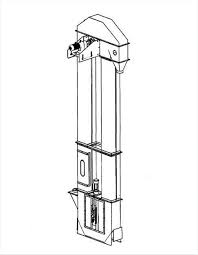 б)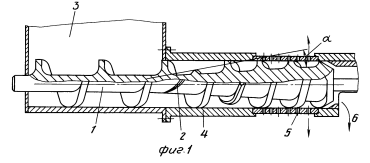 в)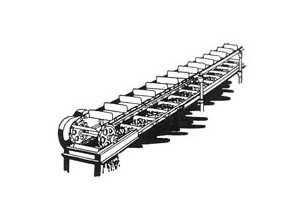 г)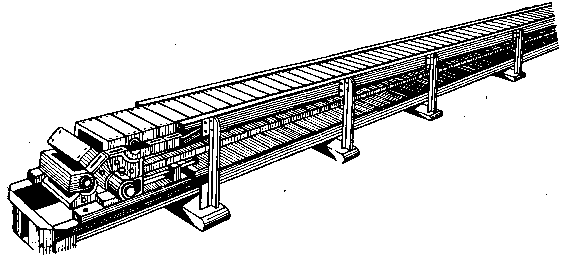 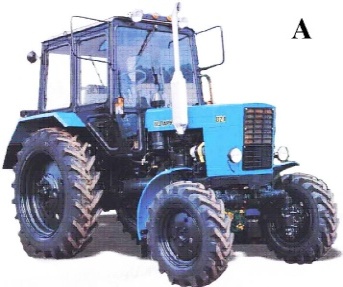 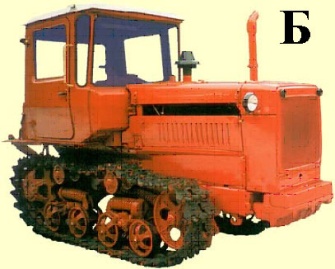 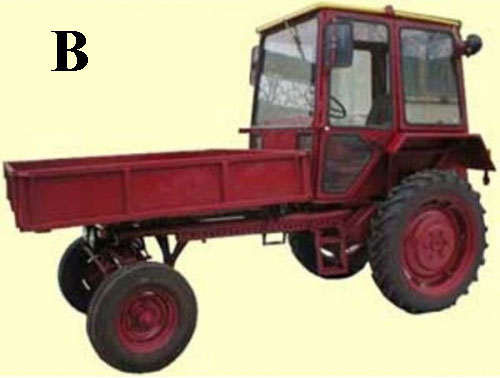 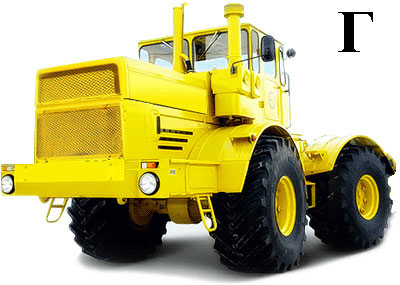 а)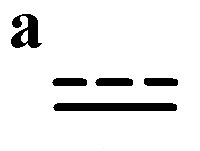 б)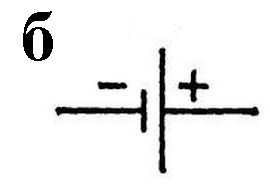 в)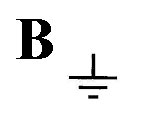 г)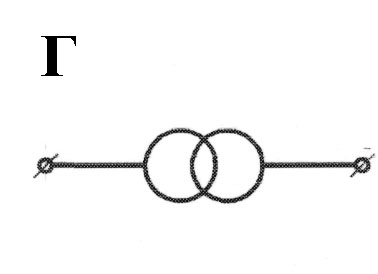 Тип маслаМаркамоторное Литол-24трансмиссионное М-10-Ггидравлическое ТМ-2-18пластичная смазкаМГ-22-АПриборНазначение приборастетоскоп  замера компрессии в двигателекомпрессометризмерения параметров узлов гидроссистемДР-70прибор для проверки форсунок двигателяКИ-562прослушивание стуков в двигателеМатериалМаркатермостойкая смазкаДТ Л-0,11-58тормозная жидкостьЦИАТИМ-221дизельное топливоТосол А-40МантифризГТЖ-22МПриборНазначениештангенциркульдля измерения глубины отверстий, пазов на валах и т. п.микрометр для измерения диаметров цилиндров двигателейштангенглубиномердля измерения наружных и внутренних
размеров изделийиндикаторный нутромердля измерений наружных размеров деталей с точностью до Марка  двигателяВеличина теплового зазораД-2400,20 – СМД-620,25 - КамАЗ-7400,48 - ВАЗ- 21090,30 - Сельскохозяйственная  машинаЭлемент сельскохозяйственной машиныкультиватор сошникплуглапасеялка мотовилозерноуборочный комбайнлемехУзел двигателяНазвание деталифорсункашестернямасляный насосротортопливный насос высокого давленияраспылительгенераторплунжерДетали Узлы сегментжаткаподбарабанье (дека)гидросистема рулевого управлениянасос-дозаторрежущий аппаратмотовиломолотильный аппаратЧасть плугаНазначениелемех служит для срезания верхнего задернелого пласта почвыдисковый нож служит для подрезания пласта почвыотвал служит для обрезания края бороздыпредплужник служит для крошения и переворачивания пласта почвыВид электрооборудованияМаркисвеча зажиганияА17ДВгенератор Г-301аккумуляторная батарея6СТ60стартерСТ-221инсектициды служат длязащиты от болезней;фунгициды служат дляподсушки растенийгербициды служат длязащиты от вредных насекомыхдесиканты служат длязащиты от сорняков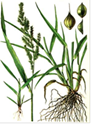 ярутка полевая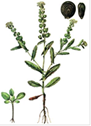 гулявникЛезеля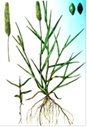 щетинник зелёный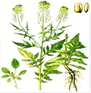 ежовник (куриное просо)Свинорой пальчатыйСтеблевой паразитВасилёк синийМноголетний корнеотпрысковый сорнякПовилика полеваяМалолетний озимый сорнякКостёр ржанойМноголетний корневищный сорнякМолочай лозныйМалолетний зимующий сорнякфизическиевирусы, болезнетворные бактериибиологическоепестициды, удобренияхимическиеразрушение природных ландшафтовэстетическиешум автомагистралиОмсопротивлениеАмпернапряжениеВаттсила токаВольтмощностьдиэлектрикгерманийпроводникминеральное маслополупроводникзолотоплазмаионизованный газЗакон Ома для участка цепиI=U/ZЗакон Ома для замкнутой  цепиI=U/rЗакон Ома для участка цепи переменного токаI= U/R+rЗакон Ома в дифференциальной формеJ=δЕРезисторыTТрансформаторы, автотрансформаторыPПриборы, измерительное оборудованиеRУстройства коммутационные в цепях управления, сигнализации и измерительныхSпроводниковый алюминийЮНД8фибра электротехническаяППВпровод медныйАПВжелезо-никель-алюминиевый сплавФЭРабота тока, совершаемая в единицу времениСопротивлениеКоличество электричества, протекающее черезпоперечное сечение проводника в единицу времениМощностьКоличество электричества затрачиваемое на преодоление сопротивления в электрической цепиСила токаПротиводействие электрической цепи прохождению по ней электрического токаНапряжениеРокерСистема питанияТопливный насосГазораспределительный механизмПоршеньТрансмиссияКоробка перемены передачКривошипно-шатунный механизмОбучение работников  по охране труда проводит…?Первичный инструктаж на рабочем месте проводит…?Ответственность за состояние условий труда на предприятии возлагается на…?Расследование несчастных случаев осуществляет…?непосредственный руководительработодателькомиссияглавный специалистСлужба охраны труда подчиняется в организации…?2.Работник должен обеспечиваться средствами индивидуальной защиты за счет?Учет инструкций по ОТ для работников в организации осуществляет?Служба охраны труда комплектуется…?работодательспециалистглавный инженерспециалист по охране трудаС какой периодичностью должна проводиться аттестация рабочих мест по условиям труда в организации?Периодическая проверка знаний у рабочих по охране труда проводится…Периодичность проведения медицинского осмотра для работников установлена  раз в год по согласованию не реже одного раза в год по программе, разработанной организациейне реже одного раза в три годанефть пресная водакислород ветер а) исчерпаемыеневозобновляемыеб) исчерпаемые возобновляемыев) неисчерпаемыег) неисчерпаемые возобновляемыеОписаниеПонятиеСложная обстановка, требующая для защиты жизни человека напряжения всех его физических и духовных силПриродное явление, носящее чрезвычайный характер и приводящее к нарушению нормальной деятельности населения, гибели людей, разрушению и уничтожению материальных ценностей.Обстановка на определенной территории, сложившаяся в результате аварии, опасного природного явления, катастрофы, стихийного или иного бедствияНеожиданное, непредвиденное событие, которое повлекло за собой уничтожение либо повреждение материальных объектов, гибель людей или другие тяжкие последствияа) экстремальная ситуацияб) чрезвычайная ситуацияв) стихийное бедствиег) чрезвычайное происшествиеФункции рынкаСущностьИнформационнаяПредоставление участникам рынка сведений о ценах на товары и услуги и потребностях рынкаПосредническаяСоединение продавца и потребителя, спроса и предложения…………………………………..Выявление неэффективных, убыточных предприятий и побуждение их к банкротству и реструктуризации1) Предпринимательские способностиЗаработная плата2)ТрудРента3) КапиталПроцент4) ЗемляПрибыль1.наличие в действиях единой неразрывной системыа) целенаправленность2.подчиненность всей системы единой целиб)системность3.длительность осуществления операцийв)рисковый характер4.вероятность возникновения убытков, недополучение предпринимателем дохода или даже его разоренияг)постоянство1)существование в юридическом смысле определенной иерархии, соподчинения органов управления, четкая регламентация отношений между его участникамиА) наименование2)юридическое лицо самостоятельно отвечает по своим обязательствам своим имуществомБ) организационное единство3)имущество юридического лица обособлено от имущества его членов, учредителей и других юридических лицВ) самостоятельная имущественная обособленность4)юридическое лицо должно иметь собственное наименование , отличное от наименований других субъектов права и необходимое для его идентификации в гражданском оборотеГ) имущественная обособленностьВид ресурсовПроявления:1.природныеа) здание завода2.трудовые в) программное обеспечение3.капиталб)нефть4.информационные                                          г)слесарь№ п/пНаименование задания«Организация работы коллектива»Наименование задания«Организация работы коллектива»Наименование задания«Организация работы коллектива»Задача №1Критерии оценкиМаксимальный балл… баллыВ ООО «Зоря» установлена продолжительность рабочего времени 40 часов в неделю со сменным графиком работы 12 часов.Исходные данные:Составить сменный график работы бригады на месяцЗаполнить Табель учета рабочего времени (форма 0504421) за март 2018 года в соответствии с исходными данными и производственным календарем на 2018 год. (Приложение)Агроном Иванов С.П. 12.03.2018 по 14.03.2018 года находился в служебной командировке, с 28.03.2018 находится в учебном дополнительном отпуске, остальные дни отработал полностью.Механизатор Степанов И.Т. с 01.03.2018 по 25.03.2018 находился в дополнительном отпуске, остальные дни отработал полностью.Агроном Павлов О.Л. отработал неполный месяц в связи с временной нетрудоспособностью с 21.03.2018 по 28.03.2018 остальные отработал полностью.Произвести суммированный расчет рабочего времени с разбивкой отработанных часов в месяц, сверх установленных часов в месяц, праздничных и ночных.При заполнении Табеля (ф 0504421) применяются следующие условные обозначения:Правильность составления графика рабочего времени за март 2018 годаПравильность составления табеля учета использования рабочего времени за март 2018 годаПравильность расчета рабочего временимаксимальный балл1225                                    Задача 2Критерии оценкиМаксимальный балл… баллыЗадание: Организовать деятельность коллектива исполнителей сварочного участка станции технического обслуживания сельскохозяйственной техники.Порядок выполнения:Спланируйте численность основных и вспомогательных рабочих, численность персонала сварочного участка по плану. Заполните таблицу Разработайте систему мотивации труда. -  заполните таблицу 2- пропишите 3 формы поощрения и 3 формы наказания материального стимулирования с указанием 3 оснований;- пропишите 3 формы поощрения и 3 формы наказания социального стимулирования с указанием основания;Выберите вариант управленческих решений:- проанализируйте приведенные ниже управленческие решения;- распределите каждую из них к одной из четырех категорий процесса организации: планирование, мотивации, организации и координации деятельности, контроля;- заполните таблицу 3.Перечень управленческих решений:о миссии и целях организации; о выявлении степени удовлетворенности сотрудников условиями труда, оплатой труда;об организационной структуре;о разработке критериев оценки результатов работы; о введении процедур контроля;о планах деятельности организации и подразделений;о поощрении или наказании сотрудников;о реакции на различные состояния внешней среды; о координации деятельности подразделений;о стратегии и тактике достижения целей организациио реорганизации подразделений;о мерах повышения производительности труда;об определении периодичности контроля.Правильно спланирована численность основных и вспомогательных рабочихПравильно разработана система мотивации труда Правильно выбран вариант управленческого решения Максимальный балл2215